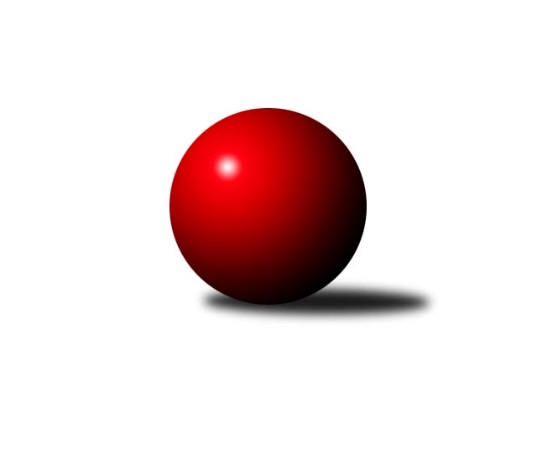 Č.1Ročník 2019/2020	13.9.2019Nejlepšího výkonu v tomto kole: 2627 dosáhlo družstvo: Loko Trutnov CVýchodočeský přebor skupina A 2019/2020Výsledky 1. kolaSouhrnný přehled výsledků:Jičín C	- Josefov A	12:4	2577:2530		12.9.Vrchlabí C	- Loko Trutnov D	14:2	2569:2429		13.9.Poříčí A	- Milovice A	10:6	2343:2297		13.9.Milovice B	- Dvůr Kr. B	4:12	2322:2463		13.9.Loko Trutnov C	- Březovice A	10:6	2627:2512		13.9.Hořice C	- Nová Paka B	12:4	2478:2382		13.9.Tabulka družstev:	1.	Vrchlabí C	1	1	0	0	14 : 2 	 	 2569	2	2.	Jičín C	1	1	0	0	12 : 4 	 	 2577	2	3.	Hořice C	1	1	0	0	12 : 4 	 	 2478	2	4.	Dvůr Kr. B	1	1	0	0	12 : 4 	 	 2463	2	5.	Loko Trutnov C	1	1	0	0	10 : 6 	 	 2627	2	6.	Poříčí A	1	1	0	0	10 : 6 	 	 2343	2	7.	Březovice A	1	0	0	1	6 : 10 	 	 2512	0	8.	Milovice A	1	0	0	1	6 : 10 	 	 2297	0	9.	Josefov A	1	0	0	1	4 : 12 	 	 2530	0	10.	Nová Paka B	1	0	0	1	4 : 12 	 	 2382	0	11.	Milovice B	1	0	0	1	4 : 12 	 	 2322	0	12.	Loko Trutnov D	1	0	0	1	2 : 14 	 	 2429	0Podrobné výsledky kola:	 Jičín C	2577	12:4	2530	Josefov A	Vladimír Řeháček	 	 207 	 211 		418 	 0:2 	 455 	 	216 	 239		Jakub Hrycík	Jiří Brumlich	 	 207 	 227 		434 	 2:0 	 426 	 	227 	 199		Roman Kašpar	Marie Kolářová	 	 226 	 211 		437 	 2:0 	 415 	 	224 	 191		Lukáš Ludvík	František Čermák	 	 221 	 192 		413 	 2:0 	 374 	 	171 	 203		Lukáš Rožnovský	Ladislav Křivka	 	 212 	 222 		434 	 0:2 	 441 	 	219 	 222		Jiří Rücker	Jiří Čapek	 	 220 	 221 		441 	 2:0 	 419 	 	222 	 197		Petr Hrycíkrozhodčí: Čermák FrantišekNejlepší výkon utkání: 455 - Jakub Hrycík	 Vrchlabí C	2569	14:2	2429	Loko Trutnov D	Jana Votočková	 	 215 	 206 		421 	 0:2 	 437 	 	239 	 198		Jiří Škoda	Zdeněk Maršík	 	 247 	 181 		428 	 2:0 	 405 	 	201 	 204		Josef Doležal	Jaroslav Lux	 	 212 	 196 		408 	 2:0 	 390 	 	200 	 190		Tomáš Fejfar	Josef Rychtář	 	 230 	 206 		436 	 2:0 	 390 	 	194 	 196		Jiří Procházka	Renata Šimůnková	 	 210 	 225 		435 	 2:0 	 414 	 	211 	 203		Zdeněk Khol	Eva Fajstavrová	 	 219 	 222 		441 	 2:0 	 393 	 	192 	 201		Marek Ondráškorozhodčí: Roman TrýznaNejlepší výkon utkání: 441 - Eva Fajstavrová	 Poříčí A	2343	10:6	2297	Milovice A	Daniel Havrda	 	 191 	 207 		398 	 2:0 	 355 	 	183 	 172		Miroslav Souček	Milan Lauber	 	 200 	 212 		412 	 2:0 	 392 	 	200 	 192		Miroslav Včeliš	Miroslav Kužel	 	 221 	 216 		437 	 2:0 	 355 	 	190 	 165		Jarmil Nosek	Jakub Petráček	 	 176 	 166 		342 	 0:2 	 383 	 	202 	 181		Václav Souček	Lubomír Šimonka	 	 202 	 172 		374 	 0:2 	 390 	 	186 	 204		Pavel Jaroš	Jan Roza	 	 192 	 188 		380 	 0:2 	 422 	 	185 	 237		David Jarošrozhodčí: Jan RozaNejlepší výkon utkání: 437 - Miroslav Kužel	 Milovice B	2322	4:12	2463	Dvůr Kr. B	Filip Mertlík	 	 188 	 181 		369 	 0:2 	 446 	 	224 	 222		Michal Sirový	Lukáš Kostka	 	 185 	 185 		370 	 0:2 	 374 	 	188 	 186		Martina Kramosilová	František Junek	 	 177 	 195 		372 	 2:0 	 362 	 	180 	 182		Kateřina Šmídová	Marek Ondráček	 	 224 	 182 		406 	 0:2 	 447 	 	215 	 232		Martin Kozlovský	Ondra Kolář	 	 173 	 207 		380 	 0:2 	 421 	 	218 	 203		Martin Šnytr	Martin Včeliš	 	 211 	 214 		425 	 2:0 	 413 	 	202 	 211		Oldřich Kaděrarozhodčí: Liboslav JanákNejlepší výkon utkání: 447 - Martin Kozlovský	 Loko Trutnov C	2627	10:6	2512	Březovice A	Karel Slavík	 	 217 	 245 		462 	 2:0 	 437 	 	223 	 214		Jiří Hakl	František Jankto	 	 216 	 208 		424 	 0:2 	 428 	 	220 	 208		Miloš Čížek	Václava Krulišová	 	 221 	 222 		443 	 2:0 	 391 	 	198 	 193		Jaromír Písecký	Václav Kukla	 	 218 	 187 		405 	 2:0 	 347 	 	168 	 179		Zbyněk Fikar	Petr Kotek	 	 204 	 240 		444 	 0:2 	 457 	 	217 	 240		Vratislav Fikar	Martin Khol	 	 229 	 220 		449 	 0:2 	 452 	 	205 	 247		Petr Slavíkrozhodčí: Milan KačerNejlepší výkon utkání: 462 - Karel Slavík	 Hořice C	2478	12:4	2382	Nová Paka B	Petr Vokáč	 	 202 	 234 		436 	 2:0 	 371 	 	202 	 169		Pavel Beyr	Adam Balihar	 	 191 	 196 		387 	 2:0 	 371 	 	190 	 181		Lenka Havlínová	Ondřej Duchoň	 	 204 	 190 		394 	 0:2 	 404 	 	211 	 193		Martin Pešta	Nela Bagová	 	 225 	 227 		452 	 2:0 	 407 	 	211 	 196		Jaroslav Weihrauch	Ondřej Košťál	 	 205 	 197 		402 	 2:0 	 381 	 	184 	 197		Bohuslav Bajer	Zdeněk Dymáček	 	 219 	 188 		407 	 0:2 	 448 	 	227 	 221		Jaroslav Fajferrozhodčí: Vlášek BartolomějNejlepší výkon utkání: 452 - Nela BagováPořadí jednotlivců:	jméno hráče	družstvo	celkem	plné	dorážka	chyby	poměr kuž.	Maximum	1.	Karel Slavík 	Loko Trutnov C	462.00	287.0	175.0	3.0	1/1	(462)	2.	Vratislav Fikar 	Březovice A	457.00	306.0	151.0	4.0	1/1	(457)	3.	Jakub Hrycík 	Josefov A	455.00	308.0	147.0	6.0	1/1	(455)	4.	Nela Bagová 	Hořice C	452.00	296.0	156.0	8.0	1/1	(452)	5.	Petr Slavík 	Březovice A	452.00	306.0	146.0	10.0	1/1	(452)	6.	Martin Khol 	Loko Trutnov C	449.00	310.0	139.0	2.0	1/1	(449)	7.	Jaroslav Fajfer 	Nová Paka B	448.00	317.0	131.0	8.0	1/1	(448)	8.	Martin Kozlovský 	Dvůr Kr. B	447.00	278.0	169.0	5.0	1/1	(447)	9.	Michal Sirový 	Dvůr Kr. B	446.00	295.0	151.0	2.0	1/1	(446)	10.	Petr Kotek 	Loko Trutnov C	444.00	297.0	147.0	6.0	1/1	(444)	11.	Václava Krulišová 	Loko Trutnov C	443.00	304.0	139.0	9.0	1/1	(443)	12.	Jiří Rücker 	Josefov A	441.00	303.0	138.0	3.0	1/1	(441)	13.	Jiří Čapek 	Jičín C	441.00	306.0	135.0	8.0	1/1	(441)	14.	Eva Fajstavrová 	Vrchlabí C	441.00	311.0	130.0	7.0	1/1	(441)	15.	Marie Kolářová 	Jičín C	437.00	293.0	144.0	6.0	1/1	(437)	16.	Miroslav Kužel 	Poříčí A	437.00	295.0	142.0	4.0	1/1	(437)	17.	Jiří Hakl 	Březovice A	437.00	296.0	141.0	9.0	1/1	(437)	18.	Jiří Škoda 	Loko Trutnov D	437.00	312.0	125.0	7.0	1/1	(437)	19.	Josef Rychtář 	Vrchlabí C	436.00	298.0	138.0	10.0	1/1	(436)	20.	Petr Vokáč 	Hořice C	436.00	303.0	133.0	5.0	1/1	(436)	21.	Renata Šimůnková 	Vrchlabí C	435.00	285.0	150.0	1.0	1/1	(435)	22.	Jiří Brumlich 	Jičín C	434.00	291.0	143.0	5.0	1/1	(434)	23.	Ladislav Křivka 	Jičín C	434.00	301.0	133.0	7.0	1/1	(434)	24.	Miloš Čížek 	Březovice A	428.00	296.0	132.0	7.0	1/1	(428)	25.	Zdeněk Maršík 	Vrchlabí C	428.00	322.0	106.0	12.0	1/1	(428)	26.	Roman Kašpar 	Josefov A	426.00	285.0	141.0	5.0	1/1	(426)	27.	Martin Včeliš 	Milovice B	425.00	277.0	148.0	4.0	1/1	(425)	28.	František Jankto 	Loko Trutnov C	424.00	293.0	131.0	2.0	1/1	(424)	29.	David Jaroš 	Milovice A	422.00	279.0	143.0	8.0	1/1	(422)	30.	Martin Šnytr 	Dvůr Kr. B	421.00	290.0	131.0	7.0	1/1	(421)	31.	Jana Votočková 	Vrchlabí C	421.00	292.0	129.0	7.0	1/1	(421)	32.	Petr Hrycík 	Josefov A	419.00	306.0	113.0	6.0	1/1	(419)	33.	Vladimír Řeháček 	Jičín C	418.00	289.0	129.0	9.0	1/1	(418)	34.	Lukáš Ludvík 	Josefov A	415.00	291.0	124.0	6.0	1/1	(415)	35.	Zdeněk Khol 	Loko Trutnov D	414.00	301.0	113.0	11.0	1/1	(414)	36.	František Čermák 	Jičín C	413.00	289.0	124.0	10.0	1/1	(413)	37.	Oldřich Kaděra 	Dvůr Kr. B	413.00	292.0	121.0	9.0	1/1	(413)	38.	Milan Lauber 	Poříčí A	412.00	259.0	153.0	0.0	1/1	(412)	39.	Jaroslav Lux 	Vrchlabí C	408.00	284.0	124.0	7.0	1/1	(408)	40.	Zdeněk Dymáček 	Hořice C	407.00	284.0	123.0	13.0	1/1	(407)	41.	Jaroslav Weihrauch 	Nová Paka B	407.00	293.0	114.0	11.0	1/1	(407)	42.	Marek Ondráček 	Milovice B	406.00	280.0	126.0	6.0	1/1	(406)	43.	Josef Doležal 	Loko Trutnov D	405.00	277.0	128.0	6.0	1/1	(405)	44.	Václav Kukla 	Loko Trutnov C	405.00	290.0	115.0	8.0	1/1	(405)	45.	Martin Pešta 	Nová Paka B	404.00	288.0	116.0	11.0	1/1	(404)	46.	Ondřej Košťál 	Hořice C	402.00	285.0	117.0	4.0	1/1	(402)	47.	Daniel Havrda 	Poříčí A	398.00	277.0	121.0	5.0	1/1	(398)	48.	Ondřej Duchoň 	Hořice C	394.00	287.0	107.0	12.0	1/1	(394)	49.	Marek Ondráško 	Loko Trutnov D	393.00	290.0	103.0	11.0	1/1	(393)	50.	Miroslav Včeliš 	Milovice A	392.00	278.0	114.0	8.0	1/1	(392)	51.	Jaromír Písecký 	Březovice A	391.00	284.0	107.0	13.0	1/1	(391)	52.	Tomáš Fejfar 	Loko Trutnov D	390.00	268.0	122.0	11.0	1/1	(390)	53.	Pavel Jaroš 	Milovice A	390.00	279.0	111.0	5.0	1/1	(390)	54.	Jiří Procházka 	Loko Trutnov D	390.00	291.0	99.0	12.0	1/1	(390)	55.	Adam Balihar 	Hořice C	387.00	262.0	125.0	4.0	1/1	(387)	56.	Václav Souček 	Milovice A	383.00	286.0	97.0	7.0	1/1	(383)	57.	Bohuslav Bajer 	Nová Paka B	381.00	262.0	119.0	8.0	1/1	(381)	58.	Ondra Kolář 	Milovice B	380.00	269.0	111.0	11.0	1/1	(380)	59.	Jan Roza 	Poříčí A	380.00	284.0	96.0	12.0	1/1	(380)	60.	Lukáš Rožnovský 	Josefov A	374.00	257.0	117.0	9.0	1/1	(374)	61.	Lubomír Šimonka 	Poříčí A	374.00	260.0	114.0	8.0	1/1	(374)	62.	Martina Kramosilová 	Dvůr Kr. B	374.00	276.0	98.0	12.0	1/1	(374)	63.	František Junek 	Milovice B	372.00	281.0	91.0	21.0	1/1	(372)	64.	Pavel Beyr 	Nová Paka B	371.00	267.0	104.0	16.0	1/1	(371)	65.	Lenka Havlínová 	Nová Paka B	371.00	275.0	96.0	14.0	1/1	(371)	66.	Lukáš Kostka 	Milovice B	370.00	266.0	104.0	15.0	1/1	(370)	67.	Filip Mertlík 	Milovice B	369.00	264.0	105.0	14.0	1/1	(369)	68.	Kateřina Šmídová 	Dvůr Kr. B	362.00	275.0	87.0	12.0	1/1	(362)	69.	Miroslav Souček 	Milovice A	355.00	241.0	114.0	7.0	1/1	(355)	70.	Jarmil Nosek 	Milovice A	355.00	267.0	88.0	15.0	1/1	(355)	71.	Zbyněk Fikar 	Březovice A	347.00	267.0	80.0	21.0	1/1	(347)	72.	Jakub Petráček 	Poříčí A	342.00	245.0	97.0	10.0	1/1	(342)Sportovně technické informace:Starty náhradníků:registrační číslo	jméno a příjmení 	datum startu 	družstvo	číslo startu25216	Martin Pešta	13.09.2019	Nová Paka B	1x
Hráči dopsaní na soupisku:registrační číslo	jméno a příjmení 	datum startu 	družstvo	21515	David Jaroš	13.09.2019	Milovice A	149	František Junek	13.09.2019	Milovice B	150	Jarmil Nosek	13.09.2019	Milovice A	303	Jaroslav Weihrauch	13.09.2019	Nová Paka B	Program dalšího kola:2. kolo19.9.2019	čt	18:00	Jičín C - Vrchlabí C	20.9.2019	pá	17:00	Březovice A - Hořice C	20.9.2019	pá	17:00	Dvůr Kr. B - Loko Trutnov C	20.9.2019	pá	17:00	Milovice A - Milovice B	20.9.2019	pá	17:00	Josefov A - Nová Paka B	20.9.2019	pá	17:00	Loko Trutnov D - Poříčí A	Nejlepší šestka kola - absolutněNejlepší šestka kola - absolutněNejlepší šestka kola - absolutněNejlepší šestka kola - absolutněNejlepší šestka kola - dle průměru kuželenNejlepší šestka kola - dle průměru kuželenNejlepší šestka kola - dle průměru kuželenNejlepší šestka kola - dle průměru kuželenNejlepší šestka kola - dle průměru kuželenPočetJménoNázev týmuVýkonPočetJménoNázev týmuPrůměr (%)Výkon1xKarel SlavíkTrutnov C4621xMiroslav KuželPoříčí A 113.054371xVratislav FikarBřezovice A4571xJakub HrycíkJosefov A110.524551xJakub HrycíkJosefov A4551xKarel SlavíkTrutnov C109.774621xNela BagováHořice C4521xDavid JarošMilovice A109.174221xPetr SlavíkBřezovice A4521xVratislav FikarBřezovice A108.584571xMartin KholTrutnov C4491xNela BagováHořice C108.14452